ទីភ្នាក់ងារសេវាជនរងគ្រោះមូលដ្ធានLocal Victim Service Agencies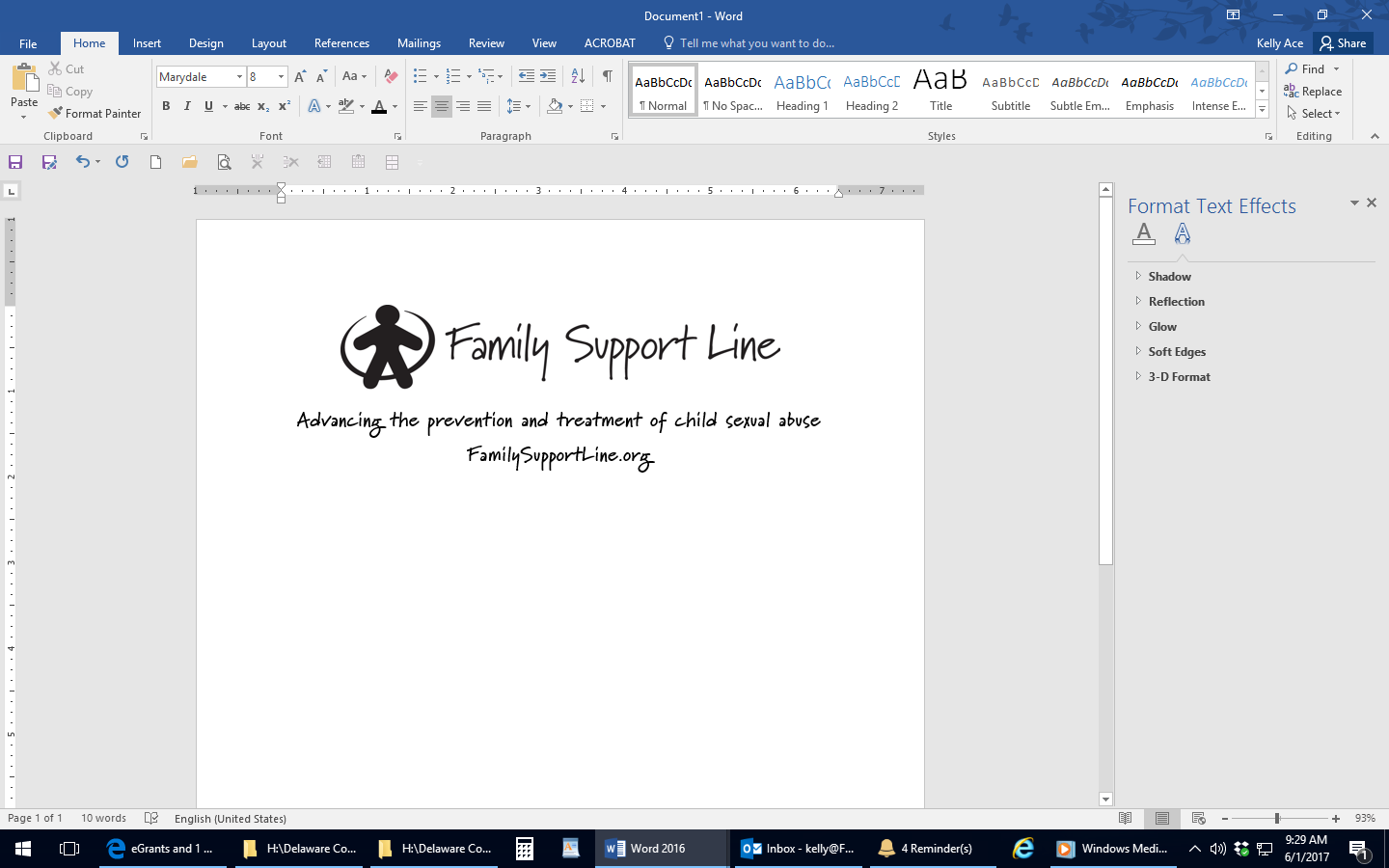 សេវានានាសម្រាប់ជនរងគ្រោះជាកុមារនៃការរំលោភបំពានផ្លូវភេទServices for Child Victims of Sexual AbuseFamily Support Linewww.FamilySupportLine.org610.268.9145Delaware County Women Against Rapewww.delcowar.orgHotline: 610.566.4342សេវានានាសម្រាប់ជនរងគ្រោះពេញវ័យនៃការរំលោភផ្លូវភេទServices for Adult Victims of Sexual Assault Delaware County Women Against Rapewww.delcowar.orgHotline: 610.566.4342សេវានានាសម្រាប់ជនរងគ្រោះនៃអំពើហឹង្សាក្នុងគ្រួសារServices for Victims of Domestic ViolenceDomestic Abuse Project of Delaware County (DAP)  www.dapdc.orgHotline: 610.565.4590Office: 610.565.6272សេវានានាសម្រាប់ជនរងគ្រោះនៃការរំលោភបំពានអែលឌើរServices for Victims of Elder AbuseSenior Victim Services, Inc.610.627.2292សេវានានាសម្រាប់ជនរងគ្រោះជាមនុស្សពេញវ័យជាមួយពិការភាពបញ្ញា/មនុស្សពេញវ័យពឹងផ្អែកServices for Adult Victims with Intellectual Disabilities/Dependent AdultsProtective Services Hotlinehttp://www.dhs.pa.gov/citizens/reportabuse/dhsadultprotectiveservices/800.490.8505កម្មវិធីជំនួយជនរងគ្រោះ/សាក្សីផ្សេងទៀតOther Victim/Witness Assistance ProgramsCrime Victim Services 610.566.4386Delaware County District Attorney Victim Witness Assistance and Restitution 610.891.4227 Legal Aid Southeastern Division of Delaware County http://lasp.org  877.429.5994Parents of Murdered Children, Delaware County Chapter www.pomcdelco.com  610.324.7378